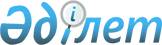 О внесении изменений и дополнений в решение областного маслихата от 11 декабря 2015 года № 346 "Об областном бюджете на 2016-2018 годы"
					
			С истёкшим сроком
			
			
		
					Решение Актюбинского областного маслихата от 18 февраля 2016 года № 387. Зарегистрировано Департаментом юстиции Актюбинской области 1 марта 2016 года № 4756. Срок действия решения - до 1 января 2017 года
      В соответствии с пунктом 2 статьи 8, подпунктом 5) пункта 2 и пунктом 3 статьи 106 Бюджетного кодекса Республики Казахстан от 4 декабря 2008 года, со статьей 6 Закона Республики Казахстан от 23 января 2001 года "О местном государственном управлении и самоуправлении в Республике Казахстан" Актюбинский областной маслихат РЕШИЛ:
      1. Внести в решение областного маслихата от 11 декабря 2015 года № 346 "Об областном бюджете на 2016-2018 годы", (зарегистрированное в Реестре государственной регистрации нормативных правовых актов за № 4667, опубликованное 16, 18 января 2016 года в газетах "Ақтөбе" и "Актюбинский вестник") следующие изменения и дополнения:
      в пункте 1:
      в подпункте 1):
      доходы - 
      цифры "107 644 764" заменить цифрами "107 685 219,9", в том числе: 
      по поступлениям трансфертов -
      цифры "72 620 522" заменить цифрами "72 660 977,9";
      в подпункте 2):
      затраты - 
      цифры "107 116 538" заменить цифрами "109 818 951,7"; 
      в подпункте 3):
      чистое бюджетное кредитование - 
      цифры "-318 078,3" заменить цифрами "-118 172,9", в том числе:
      бюджетные кредиты
      цифры "2 806 100" заменить цифрами "3 006 100";
      погашение бюджетных кредитов - 
      цифры "3 124 178,3" заменить цифрами "3 124 272,9";
      подпункт 5) изложить в следующей редакции:
      "дефицит бюджета - -2 015 558,9 тысяч тенге"; 
      подпункт 6) изложить в следующей редакции: 
      "финансирование дефицита бюджета - 2 015 558,9 тысяч тенге".
      2) в пункте 14:
      в части пятого абзаца:
      цифры "1 157 682" заменить цифрами "1 169 103"; 
      в части седьмого абзаца:
      цифры "139 723" заменить цифрами "204 546"; 
      в части одиннадцатого абзаца:
      цифры "653 745" заменить цифрами "669 117";
      в части пятнадцатого абзаца:
      цифры "107 996" заменить цифрами "307 996"; 
      и дополнить абзацами следующего содержания:
      "на капитальные расходы государственных органов - 42 309 тысяч тенге;
      на общеобразовательное обучение - 370 000 тысяч тенге; 
      на проектирование и (или) строительство, реконструкцию жилья коммунального жилищного фонда - 181 572 тысячи тенге;
      на развитие коммунального хозяйства - 287 988 тысяч тенге".
      3) приложение 1 к указанному решению изложить в редакции согласно приложению 1 к настоящему решению.
      2. Настоящее решение вводится в действие с 1 января 2016 года. Областной бюджет на 2016 год
					© 2012. РГП на ПХВ «Институт законодательства и правовой информации Республики Казахстан» Министерства юстиции Республики Казахстан
				
      Председатель сессииобластного маслихата

Секретарьобластного маслихата

      С. САДУАНОВ

С. КАЛДЫГУЛОВА
Приложение 1 к решению 
областного маслихата 
от 18 февраля 2016 года № 387Приложение 1 к решению 
областного маслихата 
от 11 декабря 2015 года № 346
Категория
Категория
Категория
Категория
Сумма
(тысячи тенге)
Класс
Класс
Класс
Сумма
(тысячи тенге)
Подкласс
Подкласс
Сумма
(тысячи тенге)
Наименование
Сумма
(тысячи тенге)
1
2
3
4
5
I. Доходы
107 685 219,9 
1
Налоговые поступления
32 258 427 
01
Подоходный налог
12 371 361 
2
Индивидуальный подоходный налог
12 371 361 
03
Социальный налог
10 931 937 
1
Социальный налог
10 931 937 
05
Внутренние налоги на товары, работы и услуги
8 955 129 
3
Поступления за использование природных и других ресурсов
8 955 129 
2
Неналоговые поступления
2 765 815 
01
Доходы от государственной собственности
21 592 
5
Доходы от аренды имущества, находящегося в государственной собственности
16 000 
7
Вознаграждения по кредитам, выданным из государственного бюджета
5 592 
04
Штрафы, пени, санкции, взыскания, налагаемые государственными учреждениями, финансируемыми из государственного бюджета, а, также, содержащимися и финансируемыми из бюджета (сметы расходов) Национального Банка Республики Казахстан 
500 
1
Штрафы, пени, санкции, взыскания, налагаемые государственными учреждениями, финансируемыми из государственного бюджета, а, также, содержащимися и финансируемыми из бюджета (сметы расходов) Национального Банка Республики Казахстан, за исключением поступлений от организаций нефтяного сектора
500 
06
Прочие неналоговые поступления
2 743 723 
1
Прочие неналоговые поступления
2 743 723 
4
Поступления трансфертов
72 660 977,9 
01
Трансферты из нижестоящих органов государственного управления
19 676 249,9 
2
Трансферты из районных (городских) бюджетов
19 676 249,9 
4
02
Трансферты из вышестоящих органов государственного управления
52 984 728 
1
Трансферты из республиканского бюджета
52 984 728 
Функ.группа 
Функ.группа 
Функ.группа 
Функ.группа 
Функ.группа 
Функ.группа 
Функ.группа 
Сумма (тысячи тенге)
Функ.подгруппа
Функ.подгруппа
Функ.подгруппа
Функ.подгруппа
Функ.подгруппа
Функ.подгруппа
Сумма (тысячи тенге)
Администратор
Администратор
Администратор
Администратор
Администратор
Сумма (тысячи тенге)
Программа
Программа
Программа
Сумма (тысячи тенге)
Н а и м е н о в а н и е
Сумма (тысячи тенге)
1
2
3
3
4
4
5
6
II. Затраты
109 818 951,7
01
Государственные услуги общего характера
1 448 404
1
Представительные, исполнительные и другие органы, выполняющие общие функции государственного управления
1 169 681
110
110
Аппарат маслихата области
37 580
001
001
Услуги по обеспечению деятельности маслихата области
37 580
120
120
Аппарат акима области
977 974
001
001
Услуги по обеспечению деятельности акима области
832 007
004
004
Капитальные расходы государственного органа
5 463
007
007
Капитальные расходы подведомственных государственных учреждений и организаций
46 417
009
009
Обеспечение и проведение выборов акимов городов районного значения, сел, поселков, сельских округов
5 332
013
013
Обеспечение деятельности Ассамблеи народа Казахстана области
46 446
113
113
Целевые текущие трансферты из местных бюджетов
42 309
282
282
Ревизионная комиссия области
154 127
001
001
Услуги по обеспечению деятельности Ревизионной комиссии области
154 127
2
Финансовая деятельность
109 664
257
257
Управление финансов области
84 405
001
001
Услуги по реализации государственной политики в области исполнения местного бюджета и управления коммунальной собственностью
80 843
009
009
Приватизация, управление коммунальным имуществом, постприватизационная деятельность и регулирование споров, связанных с этим
1 573
013
013
Капитальные расходы государственного органа
1 989
718
718
Управление государственных закупок области
25 259
001
001
Услуги по реализации государственной политики в области государственных закупок на местном уровне
23 379
003
003
Капитальные расходы государственного органа
1 880
5
Планирование и статистическая деятельность
98 327
258
258
Управление экономики и бюджетного планирования области
98 327
001
001
Услуги по реализации государственной политики в области формирования и развития экономической политики, системы государственного планирования
92 450
005
005
Капитальные расходы государственного органа
3 785
01
5
258
258
061
061
Экспертиза и оценка документации по вопросам бюджетных инвестиций и государственно-частного партнерства, в том числе концессии, проведение оценки реализации бюджетных инвестиций
2 092
9
Прочие государственные услуги общего характера
70 732
269
269
Управление по делам религий области
70 732
001
001
Услуги по реализации государственной политики в сфере религиозной деятельности на местном уровне 
27 784
005
005
Изучение и анализ религиозной ситуации в регионе
42 948
02
Оборона
131 486
1
Военные нужды
48 585
120
120
Аппарат акима области
48 585
010
010
Мероприятия в рамках исполнения всеобщей воинской обязанности 
11 391
011
011
Подготовка территориальной обороны и территориальная оборона областного масштаба 
37 194
2
Организация работы по чрезвычайным ситуациям 
82 901
120
120
Аппарат акима области
46 937
012
012
Мобилизационная подготовка и мобилизация областного масштаба 
37 702
014
014
Предупреждение и ликвидация чрезвычайных ситуаций областного масштаба 
9 235
287
287
Территориальный орган, уполномоченных органов в области чрезвычайных ситуаций природного и техногенного характера, гражданской обороны, финансируемый из областного бюджета 
35 050
002
002
Капитальные расходы территориального органа и подведомственных государственных учреждений 
22 840
003
003
Мероприятия гражданской обороны областного масштаба 
7 210
004
004
Предупреждение и ликвидация чрезвычайных ситуаций областного масштаба 
5 000
288
288
Управление строительства, архитектуры и градостроительства области
914
010
010
Развитие объектов мобилизационной подготовки и чрезвычайных ситуаций 
914
03
Общественный порядок, безопасность, правовая, судебная, уголовно-исполнительная деятельность
5 679 196
1
Правоохранительная деятельность
5 658 181
252
252
Исполнительный орган внутренних дел, финансируемый из областного бюджета
5 658 181
03
1
252
252
001
001
Услуги по реализации государственной политики в области обеспечения охраны общественного порядка и безопасности на территории области
4 445 626
003
003
Поощрение граждан, участвующих в охране общественного порядка
2 130
006
006
Капитальные расходы государственного органа
1 042 897
013
013
Услуги по размещению лиц, не имеющих определенного места жительства и документов
45 240
014
014
Организация содержания лиц, арестованных в административном порядке
49 766
015
015
Организация содержания служебных животных 
62 450
024
024
Проведение учений по действиям при угрозе и возникновении кризисной ситуации 
10 072
9
Прочие услуги в области общественного порядка и безопасности
21 015
120
120
Аппарат акима области
21 015
015
015
Целевые текущие трансферты бюджетам районов (городов областного значения) на содержание штатной численности отделов регистрации актов гражданского состояния
21 015
04
Образование
17 272 131
1
Дошкольное воспитание и обучение
3 153 956
261
261
Управление образования области
2 314 453
027
027
Целевые текущие трансферты бюджетам районов (городов областного значения) на реализацию государственного образовательного заказа в дошкольных организациях образования
2 314 453
288
288
Управление строительства, архитектуры и градостроительства области 
839 503
007
007
Целевые трансферты на развитие бюджетам районов (городов областного значения) на строительство и реконструкцию объектов дошкольного воспитания и обучения
839 503
2
Начальное, основное среднее и общее среднее образование
6 563 468
261
261
Управление образования области
2 004 726
003
003
Общеобразовательное обучение по специальным образовательным учебным программам
897 881
006
006
Общеобразовательное обучение одаренных детей в специализированных организациях образования
700 029
053
053
Целевые текущие трансферты бюджетам районов (городов областного значения) на апробирование подушевого финансирования в 10-11 классах организаций среднего образования
406 816
285
285
Управление физической культуры и спорта области
1 504 174
04
2
285
285
006
006
Дополнительное образование для детей и юношества по спорту
1 504 174
288
288
Управление строительства, архитектуры и градостроительства области 
3 054 568
008
008
Целевые трансферты на развитие бюджетам районов (городов областного значения) на строительство и реконструкцию объектов начального, основного среднего и общего среднего образования
2 991 946
012
012
Строительство и реконструкция объектов начального, основного среднего и общего среднего образования
62 622
4
Техническое и профессиональное, послесреднее образование
5 901 062
253
253
Управление здравоохранения области
373 032
043
043
Подготовка специалистов в организациях технического и профессионального, послесреднего образования 
373 032
261
261
Управление образования области
5 528 030
024
024
Подготовка специалистов в организациях технического и профессионального образования
5 528 030
5
Переподготовка и повышение квалификации специалистов 
45 868
253
253
Управление здравоохранения области
45 868
003
003
Повышение квалификации и переподготовка кадров 
45 868
9
Прочие услуги в области образования
1 607 777
261
261
Управление образования области
1 607 777
001
001
Услуги по реализации государственной политики на местном уровне в области образования 
87 918
004
004
Информатизация системы образования в областных государственных учреждениях образования 
8 417
005
005
Приобретение и доставка учебников, учебно-методических комплексов для областных государственных учреждений образования
26 624
007
007
Проведение школьных олимпиад, внешкольных мероприятий и конкурсов областного масштаба
65 839
011
011
Обследование психического здоровья детей и подростков и оказание психолого-медико-педагогической консультативной помощи населению
47 644
012
012
Реабилитация и социальная адаптация детей и подростков с проблемами в развитии
102 230
019
019
Присуждение грантов областным государственным учреждениям образования за высокие показатели работы
18 288
029
029
Методическая работа
51 384
04
9
261
261
067
067
Капитальные расходы подведомственных государственных учреждений и организаций
9 564
113
113
Целевые текущие трансферты из местных бюджетов
1 189 869
05
Здравоохранение
24 987 433,2
1
Больницы широкого профиля
477 440
253
253
Управление здравоохранения области
477 440
004
004
Оказание стационарной и стационарозамещающей медицинской помощи субъектами здравоохранения по направлению специалистов первичной медико-санитарной помощи и медицинских организаций, за исключением оказываемой за счет средств республиканского бюджета и субъектами здравоохранения районного значения и села 
477 440
2
Охрана здоровья населения
684 352,2
253
253
Управление здравоохранения области
552 546
005
005
Производство крови, ее компонентов и препаратов для местных организаций здравоохранения 
267 433
006
006
Услуги по охране материнства и детства
169 348
007
007
Пропаганда здорового образа жизни 
115 765
288
288
Управление строительства, архитектуры и градостроительства области 
131 806,2
038
038
Строительство и реконструкция объектов здравоохранения 
131 806,2
3
Специализированная медицинская помощь
6 812 603
253
253
Управление здравоохранения области
6 812 603
009
009
Оказание медицинской помощи лицам, страдающим туберкулезом, инфекционными заболеваниями, психическими расстройствами и расстройствами поведения, в том числе, связанные с употреблением психоактивных веществ
3 214 821
019
019
Обеспечение больных туберкулезом противотуберкулезными препаратами
251 168
020
020
Обеспечение больных диабетом противодиабетическими препаратами
296 808
021
021
Обеспечение онкогематологических больных химиопрепаратами
286 990
022
022
Обеспечение лекарственными средствами больных с хронической почечной недостаточностью, аутоиммунными, орфанными заболеваниями, иммунодефицитными состояниями, а, также, больных после трансплантации органов
319 315
05 
3 
253 
253 
026
026
Обеспечение факторами свертывания крови больных гемофилией
334 073
027
027
Централизованный закуп и хранение вакцин и других медицинских иммунобиологических препаратов для проведения иммунопрофилактики населения
899 832
036
036
Обеспечение тромболитическими препаратами больных с острым инфарктом миокарда
19 911
046
046
Оказание медицинской помощи онкологическим больным в рамках гарантированного объема бесплатной медицинской помощи
1 189 685
4
Поликлиники
14 881 092
253
253
Управление здравоохранения области
14 881 092
014
014
Обеспечение лекарственными средствами и специализированными продуктами детского и лечебного питания отдельных категорий населения на амбулаторном уровне
988 813
038
038
Проведение скрининговых исследований в рамках гарантированного объема бесплатной медицинской помощи
227 111
039
039
Оказание медицинской помощи населению субъектами здравоохранения районного значения и села и амбулаторно-поликлинической помощи в рамках гарантированного объема бесплатной медицинской помощи
13 198 034
045
045
Обеспечение лекарственными средствами на льготных условиях отдельных категорий граждан на амбулаторном уровне лечения
467 134
5
Другие виды медицинской помощи
862 812
253
253
Управление здравоохранения области
862 812
011
011
Оказание скорой медицинской помощи и санитарная авиация, за исключением, оказываемой за счет средств республиканского бюджета и субъектами здравоохранения районного значения и села 
812 383
029
029
Областные базы спецмедснабжения
50 429
9
Прочие услуги в области здравоохранения 
1 269 134
253
253
Управление здравоохранения области
1 269 134
001
001
Услуги по реализации государственной политики на местном уровне в области здравоохранения
87 138
008
008
Реализация мероприятий по профилактике и борьбе со СПИД в Республике Казахстан
136 620
013
013
Проведение патологоанатомического вскрытия
106 636
016
016
Обеспечение граждан бесплатным или льготным проездом за пределы населенного пункта на лечение
23 751
05
9
253
253
018
018
Информационно-аналитические услуги в области здравоохранения
57 116
033
033
Капитальные расходы медицинских организаций здравоохранения
857 873
06
Социальная помощь и социальное обеспечение 
1 681 601
1
Социальное обеспечение
997 758
256
256
Управление координации занятости и социальных программ области
633 111
002
002
Предоставление специальных социальных услуг для престарелых и инвалидов в медико-социальных учреждениях (организациях) общего типа, в центрах оказания специальных социальных услуг, в центрах социального обслуживания
260 611
013
013
Предоставление специальных социальных услуг для инвалидов с психоневрологическими заболеваниями, в психоневрологических медико-социальных учреждениях (организациях), в центрах оказания специальных социальных услуг, в центрах социального обслуживания
349 104
047
047
Целевые текущие трансферты бюджетам районов (городов областного значения) на внедрение обусловленной денежной помощи по проекту "Өрлеу"
23 396
261
261
Управление образования области
364 647
015
015
Социальное обеспечение сирот, детей, оставшихся без попечения родителей
317 327
037
037
Социальная реабилитация
47 320
2
Социальная помощь
226 542
256
256
Управление координации занятости и социальных программ области
226 542
003
003
Социальная поддержка инвалидов 
226 542
9
Прочие услуги в области социальной помощи и социального обеспечения
457 301
256
256
Управление координации занятости и социальных программ области
374 219
001
001
Услуги по реализации государственной политики на местном уровне в области обеспечения занятости и реализации социальных программ для населения
97 710
007
007
Капитальные расходы государственного органа
463
017
017
Целевые текущие трансферты бюджетам районов (городов областного значения) на введение стандартов оказания специальных социальных услуг
22 962
018
018
Размещение государственного социального заказа в неправительственных организациях
48 424
06
9
256
256
044
044
Реализация миграционных мероприятий на местном уровне
4 799
045
045
Целевые текущие трансферты бюджетам районов (городов областного значения) на реализацию Плана мероприятий по обеспечению прав и улучшению качества жизни инвалидов в Республике Казахстан на 2012 – 2018 годы
157 709
053
053
Услуги по замене и настройке речевых процессоров к кохлеарным имплантам
39 700
067
067
Капитальные расходы подведомственных государственных учреждений и организаций 
2 452
263
263
Управление внутренней политики области
21 475
077
077
Реализация Плана мероприятий по обеспечению прав и улучшению качества жизни инвалидов в Республике Казахстан на 2012 – 2018 годы
21 475
268
268
Управление пассажирского транспорта и автомобильных дорог области
8 536
045
045
Целевые текущие трансферты бюджетам районов (городов областного значения) на реализацию Плана мероприятий по обеспечению прав и улучшению качества жизни инвалидов в Республике Казахстан на 2012 – 2018 годы
8 536
270
270
Управление по инспекции труда области
53 071
001
001
Услуги по реализации государственной политики в области регулирования трудовых отношений на местном уровне
53 071
07
Жилищно-коммунальное хозяйство
3 455 186
1
Жилищное хозяйство
1 464 945
253
253
Управление здравоохранения области
10 447
047
047
Ремонт объектов в рамках развития городов и сельских населенных пунктов по программе "Дорожная карта занятости 2020"
10 447
261
261
Управление образования области
61 494
062
062
Целевые текущие трансферты бюджетам районов (городов областного значения) на развитие городов и сельских населенных пунктов в рамках программы "Дорожная карта занятости 2020"
61 494
288
288
Управление строительства, архитектуры и градостроительства области
1 393 004
014
014
Целевые трансферты на развитие бюджетам районов (городов областного значения) на проектирование и (или) строительство, реконструкцию жилья коммунального жилищного фонда
181 572
034
034
 Целевые трансферты на развитие бюджетам районов (городов областного значения) на проектирование, развитие и (или) обустройство инженерно-коммуникационной инфраструктуры 
1 211 432
07
2
Коммунальное хозяйство 
1 987 825
279
279
Управление энергетики и жилищно-коммунального хозяйства области
1 985 586
001
001
Услуги по реализации государственной политики на местном уровне в области энергетики и жилищно-коммунального хозяйства
59 521
004
004
Газификация населенных пунктов
294 945
005
005
Капитальные расходы государственного органа
295
014
014
Целевые трансферты на развитие бюджетам районов (городов областного значения) на развитие коммунального хозяйства
287 988
032
032
Субсидирование стоимости услуг по подаче питьевой воды из особо важных групповых и локальных систем водоснабжения, являющихся безальтернативными источниками питьевого водоснабжения
97 578
113
113
Целевые текущие трансферты из местных бюджетов
1 245 259
288
288
Управление строительства, архитектуры и градостроительства области
2 239
030
030
Развитие коммунального хозяйства
2 239
3
Благоустройство населенных пунктов
2 416
279
279
Управление энергетики и жилищно-коммунального хозяйства области
2 416
040
040
Целевые текущие трансферты бюджетам районов (городов областного значения) на проведение профилактической дезинсекции и дератизации (за исключением дезинсекции и дератизации на территории природных очагов инфекционных и паразитарных заболеваний, а также в очагах инфекционных и паразитарных заболеваний)
2 416
08
Культура, спорт, туризм и информационное пространство
6 078 617,8
1
Деятельность в области культуры
1 259 931
273
273
Управление культуры, архивов и документации области
978 984
005
005
Поддержка культурно-досуговой работы
165 611
007
007
Обеспечение сохранности историко-культурного наследия и доступа к ним
297 956
008
008
Поддержка театрального и музыкального искусства 
515 417
288
288
Управление строительства, архитектуры и градостроительства области
280 947
027
027
Развитие объектов культуры
280 947
2
Спорт 
3 781 096,8
08
2
285
285
Управление физической культуры и спорта области
3 558 794
001
001
Услуги по реализации государственной политики на местном уровне в сфере физической культуры и спорта
38 968
002
002
Проведение спортивных соревнований на областном уровне
46 774
003
003
Подготовка и участие членов областных сборных команд по различным видам спорта на республиканских и международных спортивных соревнованиях
2 803 885
005
005
Капитальные расходы государственного органа
50
113
113
Целевые текущие трансферты из местных бюджетов
669 117
288
288
Управление строительства, архитектуры и градостроительства области
222 302,8
024
024
Развитие объектов спорта
222 302,8
3
Информационное пространство
723 443
263
263
Управление внутренней политики области
358 227
007
007
Услуги по проведению государственной информационной политики 
358 227
264
264
Управление по развитию языков области
93 040
001
001
Услуги по реализации государственной политики на местном уровне в области развития языков
36 488
002
002
Развитие государственного языка и других языков народа Казахстана
56 452
003
003
Капитальные расходы государственного органа
100
273
273
Управление культуры, архивов и документации области
272 176
009
009
Обеспечение функционирования областных библиотек
165 303
010
010
Обеспечение сохранности архивного фонда 
106 873
9
Прочие услуги по организации культуры, спорта, туризма и информационного пространства
314 147
263
263
Управление внутренней политики области
81 488
001
001
Услуги по реализации государственной внутренней политики на местном уровне 
79 568
005
005
Капитальные расходы государственного органа
1 920
273
273
Управление культуры, архивов и документации области
109 270
001
001
Услуги по реализации государственной политики на местном уровне в области культуры и управления архивным делом
56 192
003
003
Капитальные расходы государственного органа
517
032
032
Капитальные расходы подведомственных государственных учреждений и организаций 
52 561
08
9
283
283
Управление по вопросам молодежной политики области
87 318
001
001
Услуги по реализации молодежной политики на местном уровне
24 403
003
003
Капитальные расходы государственного органа
70
005
005
Реализация мероприятий в сфере молодежной политики
62 766
032
032
Капитальные расходы подведомственных государственных учреждений и организаций 
79
286
286
Управление туризма и внешних связей области
36 071
001
001
Услуги по реализации государственной политики на местном уровне в сфере туризма и внешних связей
23 924
003
003
Капитальные расходы государственного органа 
3 547
004
004
Регулирование туристской деятельности
8 600
09
Топливно-энергетический комплекс и недропользование
1 023 152
1
Топливо и энергетика
556 496
254
254
Управление природных ресурсов и регулирования природопользования области
556 496
081
081
Организация и проведение поисково-разведочных работ на подземные воды для хозяйственно-питьевого водоснабжения населенных пунктов
556 496
9
Прочие услуги в области топливно-энергетического комплекса и недропользования
466 656
279
279
Управление энергетики и жилищно-коммунального хозяйства области 
466 656
071
071
Развитие газотранспортной системы
466 656
10
Сельское, водное, лесное, рыбное хозяйство, особо охраняемые природные территории, охрана окружающей среды и животного мира, земельные отношения
7 198 537
1
Сельское хозяйство
6 389 257
255
255
Управление сельского хозяйства области 
5 985 657
001
001
Услуги по реализации государственной политики на местном уровне в сфере сельского хозяйства
88 181
002
002
Поддержка семеноводства
82 403
016
016
Обеспечение закладки и выращивания многолетних насаждений плодово-ягодных культур и винограда
12 142
018
018
Обезвреживание пестицидов (ядохимикатов)
1 900
10
1
255
255
020
020
Субсидирование повышения урожайности и качества продукции растениеводства, удешевление стоимости горюче-смазочных материалов и других товарно-материальных ценностей, необходимых для проведения весенне-полевых и уборочных работ, путем субсидирования производства приоритетных культур 
937 393
029
029
Мероприятия по борьбе с вредными организмами сельскохозяйственных культур
30 000
041
041
Удешевление сельхозтоваропроизводителям стоимости гербицидов, биоагентов (энтомофагов) и биопрепаратов, предназначенных для обработки сельскохозяйственных культур в целях защиты растений
80 855
045
045
Определение сортовых и посевных качеств семенного и посадочного материала
18 837
046
046
Государственный учет и регистрация тракторов, прицепов к ним, самоходных сельскохозяйственных, мелиоративных и дорожно-строительных машин и механизмов
1 418
047
047
Субсидирование стоимости удобрений (за исключением органических)
37 315
048
048
Возделывание сельскохозяйственных культур в защищенном грунте
45 000
050
050
Возмещение части расходов, понесенных субъектом агропромышленного комплекса, при инвестиционных вложениях
664 010
053
053
Субсидирование развития племенного животноводства, повышение продуктивности и качества продукции животноводства
3 977 878
054
054
Субсидирование заготовительным организациям в сфере агропромышленного комплекса суммы налога на добавленную стоимость, уплаченного в бюджет, в пределах исчисленного налога на добавленную стоимость
8 325
288
288
Управление строительства, архитектуры и градостроительства области
256 000
020
020
Развитие объектов сельского хозяйства
256 000
719
719
Управление ветеринарии области
147 600
001
001
Услуги по реализации государственной политики на местном уровне в сфере ветеринарии
22 639
003
003
Капитальные расходы государственного органа
3 288
10
1
719
719
030
030
Централизованный закуп ветеринарных препаратов по профилактике и диагностике энзоотических болезней животных, услуг по их профилактике и диагностике, организация их хранения и транспортировки (доставки) местным исполнительным органам районов (городов областного значения)
34 487
113
113
Целевые текущие трансферты из местных бюджетов
87 186
2
Водное хозяйство
106 514
254
254
Управление природных ресурсов и регулирования природопользования области
79 338
003
003
Обеспечение функционирования водохозяйственных сооружений, находящихся в коммунальной собственности
79 338
255
255
Управление сельского хозяйства области 
27 176
068
068
Обеспечение функционирования водохозяйственных сооружений, находящихся в коммунальной собственности
27 176
3
Лесное хозяйство
383 432
254
254
Управление природных ресурсов и регулирования природопользования области
383 432
005
005
Охрана, защита, воспроизводство лесов и лесоразведение
372 122
006
006
Охрана животного мира
11 310
5
Охрана окружающей среды 
197 796
254
254
Управление природных ресурсов и регулирования природопользования области
98 915
001
001
Услуги по реализации государственной политики в сфере охраны окружающей среды на местном уровне
55 378
008
008
Мероприятия по охране окружающей среды
43 537
288
288
Управление строительства, архитектуры и градостроительства области 
98 881
022
022
Развитие объектов охраны окружающей среды 
98 881
6
Земельные отношения
71 879
251
251
Управление земельных отношений области
30 292
001
001
Услуги по реализации государственной политики в области регулирования земельных отношений на территории области
30 292
725
725
Управление по контролю за использованием и охраной земель области
41 587
001
001
Услуги по реализации государственной политики на местном уровне в сфере контроля за использованием и охраной земель
41 587
10 
9
Прочие услуги в области сельского, водного, лесного, рыбного хозяйства, охраны окружающей среды и земельных отношений
49 659
719
719
Управление ветеринарии области
49 659
019
019
Услуги по распространению и внедрению инновационного опыта
7 500
028
028
Услуги по транспортировке ветеринарных препаратов до пункта временного хранения
3 204
052
052
Целевые текущие трансферты бюджетам районов (городов областного значения) на содержание подразделений местных исполнительных органов агропромышленного комплекса
38 955
11
Промышленность, архитектурная, градостроительная и строительная деятельность
210 606
2
Архитектурная, градостроительная и строительная деятельность
210 606
288
288
Управление строительства, архитектуры и градостроительства области
165 446
001
001
Услуги по реализации государственной политики в области строительства, архитектуры и градостроительства на местном уровне
59 442
004
004
Разработка комплексных схем градостроительного развития и генеральных планов населенных пунктов
106 004
724
724
Управление государственного архитектурно-строительного контроля области
45 160
001
001
Услуги по реализации государственной политики на местном уровне в сфере государственного архитектурно-строительного контроля
44 048
003
003
Капитальные расходы государственного органа
1 112
12
Транспорт и коммуникации
6 860 799
1
Автомобильный транспорт
4 645 310
268
268
Управление пассажирского транспорта и автомобильных дорог области
4 645 310
002
002
Развитие транспортной инфраструктуры
997 351
003
003
Обеспечение функционирования автомобильных дорог 
253 000
007
007
Целевые трансферты на развитие бюджетам районов (городов областного значения) на развитие транспортной инфраструктуры
286 071
025
025
Капитальный и средний ремонт автомобильных дорог областного значения и улиц населенных пунктов
3 108 888
9
Прочие услуги в сфере транспорта и коммуникаций
2 215 489
12
9
268
268
Управление пассажирского транспорта и автомобильных дорог области
2 213 889
001
001
Услуги по реализации государственной политики на местном уровне в области транспорта и коммуникаций 
36 213
005
005
Субсидирование пассажирских перевозок по социально значимым межрайонным (междугородним) сообщениям
229 500
113
113
Целевые текущие трансферты из местных бюджетов
1 948 176
288
288
Управление строительства, архитектуры и градостроительства области
1 600
080
080
Строительство специализированных центров обслуживания населения
1 600
13
Прочие
17 961 569
3
Поддержка предпринимательской деятельности и защита конкуренции
1 661 897
275
275
Управление предпринимательства области
1 628 123
001
001
Услуги по реализации государственной политики на местном уровне в области развития предпринимательства 
40 716
005
005
Поддержка частного предпринимательства в рамках Единой программы поддержки и развития бизнеса "Дорожная карта бизнеса 2020"
24 000
008
008
Субсидирование процентной ставки по кредитам в рамках Единой программы поддержки и развития бизнеса "Дорожная карта бизнеса 2020"
1 507 550
015
015
Частичное гарантирование кредитов малому и среднему бизнесу в рамках Единой программы поддержки и развития бизнеса "Дорожная карта бизнеса 2020"
55 857
288
288
Управление строительства, архитектуры и градостроительства области
33 774
051
051
Развитие индустриальной инфраструктуры в рамках Единой программы поддержки и развития бизнеса "Дорожная карта бизнеса 2020"
33 774
9
Прочие
16 299 672
257
257
Управление финансов области
13 941 899
012
012
Резерв местного исполнительного органа области
350 485
048
048
Целевые текущие трансферты бюджетам районов (городов областного значения) на повышение уровня оплаты труда административных государственных служащих
945 209
050
050
Резерв местного исполнительного органа области на покрытие дефицита наличности бюджетов районов (городов областного значения)
350 000
13
9
257
257
055
055
Целевые текущие трансферты бюджетам районов (городов областного значения) для перехода на новую модель системы оплаты труда гражданских служащих, финансируемых из местных бюджетов, а также выплаты им ежемесячной надбавки за особые условия труда к должностным окладам
12 296 205
258
258
Управление экономики и бюджетного планирования области
2 290 832
003
003
Разработка или корректировка, а также проведение необходимых экспертиз технико-экономических обоснований местных бюджетных инвестиционных проектов и конкурсных документаций проектов государственно-частного партнерства, концессионных проектов, консультативное сопровождение проектов государственно-частного партнерства и концессионных проектов
296 419
008
008
Расходы на новые инициативы
179 770
096
096
Выполнение государственных концессионных обязательств
1 814 643
275
275
Управление предпринимательства области
7 000
004
004
Реализация мероприятий в рамках государственной поддержки индустриально-инновационной деятельности
7 000
280
280
Управление индустриально-инновационного развития области
59 941
001
001
Услуги по реализации государственной политики на местном уровне в области развития индустриально-инновационной деятельности 
52 341
003
003
Капитальные расходы государственного органа
200
005
005
Реализация мероприятий в рамках государственной поддержки индустриально-инновационной деятельности
7 400
15
Трансферты
15 830 233,7
1
Трансферты
15 830 233,7
257
257
Управление финансов области
15 830 233,7
007
007
Субвенции
15 609 699
011
011
Возврат неиспользованных (недоиспользованных) целевых трансфертов
29 778,7
024
024
Целевые текущие трансферты в вышестоящие бюджеты в связи с передачей функций государственных органов из нижестоящего уровня государственного управления в вышестоящий
190 714
15
1
257
257
053
053
Возврат сумм неиспользованных (недоиспользованных) целевых трансфертов, выделенных из республиканского бюджета за счет целевого трансферта из Национального фонда Республики Казахстан
42
III. Чистое бюджетное кредитование
-118 172,9
Бюджетные кредиты
3 006 100
06
Социальная помощь и социальное обеспечение 
500 000
9
Прочие услуги в области социальной помощи и социального обеспечения
500 000
275
275
Управление предпринимательства области
500 000
013
013
Предоставление бюджетных кредитов для содействия развитию предпринимательства на селе в рамках программы "Дорожная карта занятости 2020"
500 000
07
Жилищно-коммунальное хозяйство
1 387 950
1
Жилищное хозяйство
1 387 950
288
288
Управление строительства, архитектуры и градостроительства области 
1 387 950
009
009
Кредитование бюджетов районов (городов областного значения) на проектирование и (или) строительство жилья 
1 387 950
10
Сельское, водное, лесное, рыбное хозяйство, особоохраняемые природные территории, охрана окружающей среды и животного мира, земельные отношения
318 150
1
Сельское хозяйство
318 150
258
258
Управление экономики и бюджетного планирования области
318 150
007
007
Бюджетные кредиты местным исполнительным органам для реализации мер социальной поддержки специалистов
318 150
13
Прочие
800 000
3
Поддержка предпринимательской деятельности и защита конкуренции
800 000
275
275
Управление предпринимательства области
800 000
010
010
Кредитование АО "Фонд развития предпринимательства "Даму" на реализацию государственной инвестиционной политики
300 000
011
011
Кредитование дочерних организаций АО "Национальный управляющий холдинг "КазАгро" для финансирования малого и среднего бизнеса и микрокредитования сельского населения
300 000
069
069
Кредитование на содействие развитию предпринимательства в моногородах, малых городах и сельских населенных пунктах
200 000
Категория 
Категория 
Категория 
Категория 
Категория 
Категория 
Категория 
Сумма (тысячи тенге)
Класс
Класс
Класс
Класс
Класс
Класс
Сумма (тысячи тенге)
Подкласс
Подкласс
Подкласс
Подкласс
Подкласс
Сумма (тысячи тенге)
Наименование
Наименование
Наименование
Сумма (тысячи тенге)
1
2
3
3
4
4
4
5
5
Погашение бюджетных кредитов
Погашение бюджетных кредитов
Погашение бюджетных кредитов
3 124 272,9
01
Погашение бюджетных кредитов
Погашение бюджетных кредитов
Погашение бюджетных кредитов
3 124 272,9
1
1
Погашение бюджетных кредитов, выданных из государственного бюджета
Погашение бюджетных кредитов, выданных из государственного бюджета
Погашение бюджетных кредитов, выданных из государственного бюджета
3 124 178,3
2
2
Возврат сумм бюджетных кредитов 
Возврат сумм бюджетных кредитов 
Возврат сумм бюджетных кредитов 
94,6
Функ.группа
Функ.группа
Функ.группа
Функ.группа
Функ.группа
Функ.группа
Функ.группа
Сумма (тысячи тенге)
Функ.подгруппа
Функ.подгруппа
Функ.подгруппа
Функ.подгруппа
Функ.подгруппа
Функ.подгруппа
Сумма (тысячи тенге)
Администратор
Администратор
Администратор
Администратор
Сумма (тысячи тенге)
Программа
Программа
Сумма (тысячи тенге)
Н а и м е н о в а н и е
Сумма (тысячи тенге)
1
2
2
3
3
4
5
6
IV. Сальдо по операциям с финансовыми активами
0
Приобретение финансовых активов
0
V. Дефицит бюджета
-2 015 558,9
VI. Финансирование дефицита бюджета
2 015 558,9
Категория 
Категория 
Категория 
Категория 
Категория 
Категория 
Категория 
Сумма (тысячи тенге)
Класс
Класс
Класс
Класс
Класс
Класс
Сумма (тысячи тенге)
Подкласс
Подкласс
Подкласс
Подкласс
Сумма (тысячи тенге)
Наименование
Наименование
Сумма (тысячи тенге)
1
2
2
3
3
4
4
5
7
Поступление займов
Поступление займов
2 098 104
01
01
Внутренние государственные займы
Внутренние государственные займы
2 098 104
2
2
Договора займа
Договора займа
2 098 104
Функ.группа
Функ.группа
Функ.группа
Функ.группа
Функ.группа
Функ.группа
Функ.группа
Сумма (тысячи тенге)
Функ.подгруппа
Функ.подгруппа
Функ.подгруппа
Функ.подгруппа
Функ.подгруппа
Функ.подгруппа
Сумма (тысячи тенге)
Администратор
Администратор
Администратор
Администратор
Сумма (тысячи тенге)
Программа
Программа
Сумма (тысячи тенге)
Н а и м е н о в а н и е
Сумма (тысячи тенге)
1
2
2
3
3
4
5
6
16
Погашение займов
2 944 502,1
1
1
Погашение займов
2 944 502,1
257
257
Управление финансов области
2 944 502,1
015
Погашение долга местного исполнительного органа перед вышестоящим бюджетом
2 944 408,3
018
Возврат неиспользованных бюджетных кредитов, выданных из республиканского бюджета
93,8
Категория 
Категория 
Категория 
Категория 
Категория 
Категория 
Категория 
Сумма (тысячи тенге)
Класс
Класс
Класс
Класс
Класс
Класс
Сумма (тысячи тенге)
Подкласс
Подкласс
Подкласс
Подкласс
Сумма (тысячи тенге)
Наименование
Наименование
Сумма (тысячи тенге)
1
2
2
3
3
4
4
5
8
Используемые остатки бюджетных средств
Используемые остатки бюджетных средств
2 861 957
01
01
Остатки бюджетных средств 
Остатки бюджетных средств 
2 861 957
1
1
Свободные остатки бюджетных средств
Свободные остатки бюджетных средств
2 861 957